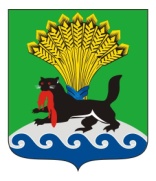 РОССИЙСКАЯ ФЕДЕРАЦИЯИРКУТСКАЯ ОБЛАСТЬИРКУТСКОЕ РАЙОННОЕ МУНИЦИПАЛЬНОЕ ОБРАЗОВАНИЕАДМИНИСТРАЦИЯРАСПОРЯЖЕНИЕот «22» июля 2016 г.				                                                   № 166Об утверждении Положения об отделе по информационной политике комитета по социальной политике администрации Иркутского районного муниципального образования и должностных инструкцийВ связи с утверждением структуры администрации Иркутского районного муниципального образования решением Думы Иркутского районного муниципального образования от 25.02.2016 №21-148/рд «Об утверждении структуры администрации Иркутского районного муниципального образования», руководствуясь распоряжением администрации Иркутского районного муниципального образования от 03.04.2013 №216 «Об утверждении методических рекомендаций по разработке должностных инструкций муниципальных служащих администрации Иркутского района», ст.ст. 39, 45, 54 Устава Иркутского районного муниципального образования:Утвердить Положение об отделе по информационной политике комитета по социальной политике администрации Иркутского районного муниципального образования (далее – Отдел) (приложение №1).Утвердить должностные инструкции: - заместителя начальника Отдела (приложение №2);- старшего инспектора Отдела (приложение №3);- ведущего инженера Отдела (приложение №4).Признать утратившим силу распоряжение администрации Иркутского районного муниципального образования от 29.12.2012 №475 «Об утверждении положения об Управлении по работе с органами власти и СМИ».Организационно-техническому управлению администрации Иркутского районного муниципального образования внести в оригинал распоряжения администрации Иркутского районного муниципального образования от 29.12.2012 №475 «Об утверждении положения об Управлении по работе с органами власти и СМИ» информацию о признании его утратившим силу.Разместить настоящее распоряжение с приложениями в информационно-телекоммуникационной сети «Интернет» на официальном сайте Иркутского районного муниципального образования www.irkraion.ru.Контроль исполнения настоящего распоряжения возложить на председателя комитета по социальной политике администрации Иркутского районного муниципального образования.Мэр района                                                                                        Л.П.ФроловПОДГОТОВИЛ:  Начальник отдела поинформационной политикекомитета по социальной политике«____»_____________2016г.                                  ____________________          О.В. ПатраковаСОГЛАСОВАНО:Первый заместитель Мэра района                                                             ____________________                      Г.И. ПурПредседатель комитета по социальной политике«___»______________2016г			           ____________________          Е.В. МихайловаНачальник правового управления«___»______________2016г			           ____________________             В.Г. СлинковаНачальник управлениякадровой политики                                                   ____________________       М.А. Петрачкова«___»_____________2016г.Рассылка:ОТУ ФКУправление кадровой политикеПравовое управление